				Horari d’exàmens d’ESO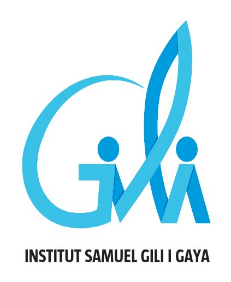 setembre 2016Dijous 1Divendres  2Dilluns 5  9:0010:00CATALÀMILLOREM EL CATALÀSala d’ActesCASTELLÀTALLER DE LECTURAAula 1r ESO CMATEMÀTIQUESSala d’Actes10:0011:00CIÈNCIES SOCIALSCULTURA I VALORS ÈTICSEDUCACIÓ ÈTICOCÍVICALA NOSTRA CULTURAAula 1r ESO C CIÈNCIES NATURALS BIOLOGIA I GEOLOGIAEDUCACIÓ PER LA SALUTAula 1r ESO CEMPRENEDORIATECNOLOGIAAula 1r ESO B11:0012:00FISICA I QUÍMICADESCOBRIM EL LABORATORIAula 1r ESO BANGLÈSENGLISH EVERYWHERESala d’ActesMÚSICAMÚSICA AMB ORDINADORINTERPRETACIÓ MUSICAL Aula 1r ESO C12:0013:00PLÀSTICAAula 1r ESO BINFORMÀTICAPÀGINES WEBAula d’informàticaEDUCACIÓ FÍSICAGimnàs13:0014:00FRANCÈS   Aula 1r ESO CRELIGIÓ   Aula 1r ESO BLLATÍCULTURA CLÀSSICAAula 1r ESO C